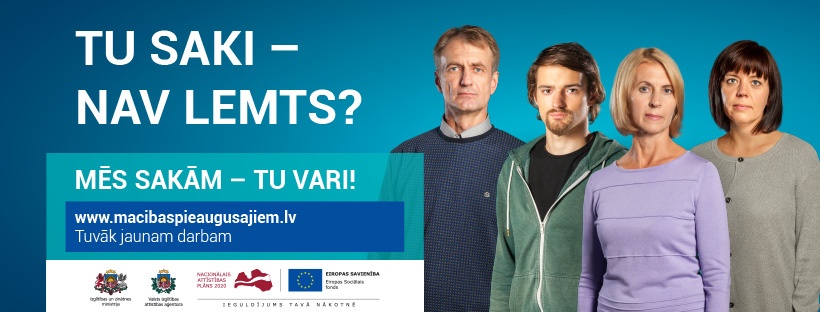 Labdien!Izmantojiet iespēju paaugstināt savu kvalifikāciju un apgūt jaunas prasmes, sedzot tikai 10% no mācību programmas maksas! Zemāk redzams visu mācību centra "BUTS" Gulbenes (Balvu) filiāles piedāvāto mācību programmu saraksts Profesionālās tālākizglītības un pilnveides, un Neformālās izglītības programmās, kas tiek piedāvātas Valsts izglītības attīstības aģentūras (VIAA) projekta “Nodarbināto personu profesionālās kompetences pilnveide” ietvaros. Pieteikšanās sākot no 15.augusta līdz 17. septembrim. Sazinieties ar mums un mēs priecāsimies Jums palīdzēt izmantot šo iespēju!PROFESIONĀLĀS TĀLĀKIZGLĪTĪBAS UN PILNVEIDES PROGRAMMAS * mācību maksu 90% apmērā sedz ES fondi un valsts, 10% ir strādājošā līdzmaksājums. Nodarbinātajiem ar maznodrošinātās vai trūcīgas personas statusu mācības ir bez maksas.NEFORMĀLĀS IZGLĪTĪBAS PROGRAMMAS * mācību maksu 90% apmērā sedz ES fondi un valsts, 10% ir strādājošā līdzmaksājums. Nodarbinātajiem ar maznodrošinātās vai trūcīgas personas statusu mācības ir bez maksas.KAS VAR PIETEIKTIES?strādājošie: vecumā no 25 gadiem līdz neierobežotam vecumam ar pabeigtu vai nepabeigtu izglītībupriekšrocības uzņemšanā sociālā riska nodarbinātajiem, ja būs augsts pieteikumu skaits: vecumā no 45 gadiem, kas strādā profesiju klasifikatora 5., 7., 8. un 9. pamatgrupu profesiju grupās:  pakalpojumu un tirdzniecības darbiniekikvalificēti strādnieki un amatniekiiekārtu un mašīnu operatori un izstrādājumu montierivienkāršajās profesijās strādājošievecumā no 50 gadiem, kas saņēmuši rekomendāciju mācībām NVA projektā "Atbalsts ilgākam darba mūžam"bēgļiem un personām ar alternatīvo statusuPIEEJAMAIS ATBALSTSpieaugušo izglītības koordinatora konsultācija sadarbības pašvaldībāskarjeras konsultanta konsultācija tuvākajā NVA filiālēasistenta vai surdotulka izmaksu kompensācija strādājošajiem ar invaliditātiatbalsts reģionālajai mobilitātei strādājošajiem ar maznodrošinātas vai trūcīgas personas statusuIesniedzamie dokumenti: aizpildīta pieteikuma veidlapaizglītību apliecinoša dokumenta kopija, uzrādot dokumenta oriģinālu (profesionālās tālākizglītības programmās)izziņa par trūcīgās vai maznodrošinātās personas statusu (ja attiecināms)Dokumentu iesniegšana: Mācību centra ,,BUTS” Gulbenes  filiāle:Adrese: Ābeļu iela 8 - 2.stāvs, Gulbene, e-pasts: gulbene@buts.lv, tālrunis: 27898038, 27898034Izglītības programmasMācību ilgums (h)Jūsu maksājums10% / 0%* (EUR)Kopējā mācību maksa (EUR)Tūrisma produktu izstrādeGULBENE, BALVI16036,00 / 0,00360,00Rokas lokmetinātājs (MMA) (II.prof.kval.līm./ III.LKI)GULBENE, BALVI480156,60 / 0,001566,00Lokmetinātājs metināšanā ar volframa elektrodu inertās gāzes vidē (TIG) (II.prof.kval.līm./ III.LKI)GULBENE480156,60 / 0,001566,00Lokmetinātājs metināšanā ar mehanizēto iekārtu aktīvās gāzes vidē (MAG) (II.prof.kval.līm./ III.LKI)BALVI480156,60 / 0,001566,00Šūšanas iekārtu operators (II.prof.kval.līm./ III.LKI)GULBENE48056,10 / 0,00561,00Izglītības programmasMācību ilgums (h)Jūsu maksājums10% / 0%* (EUR)Kopējā mācību maksa (EUR)Apmācība darbam ar motorzāģi un krūmgrieziGULBENE, BALVI167,20 / 0,0072,00Autokrāvēja vadītājsGULBENE, BALVI167,20 / 0,0072,00Transportlīdzekļu vadītāju periodiskā apmācība (95.kods)GULBENE3515,75 / 0,00157,50Datu analīze un pārskatu sagatavošana ar MS ExcelGULBENE, BALVI4018,00 / 0,00180,00Punktveida metināšanaGULBENE, BALVI8036,00 / 0,00360,00Sanitārtehnisko iekārtu montēšana, apkope un remonts BALVI8036,00 / 0,00360,00